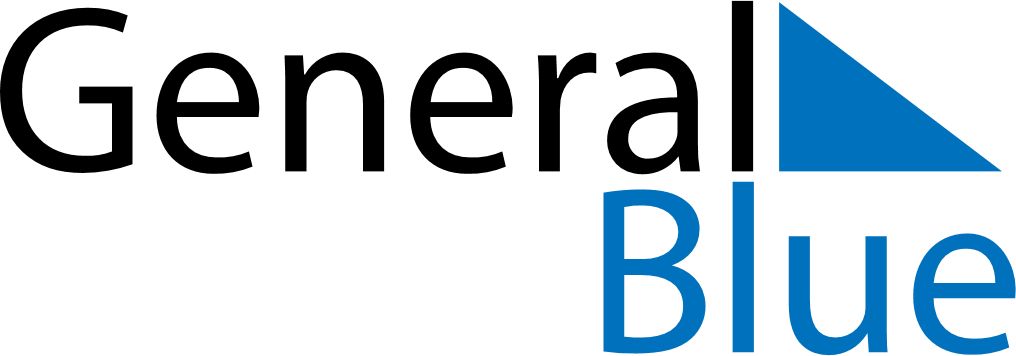 January 2024January 2024January 2024January 2024January 2024January 2024Hoernefors, Vaesterbotten, SwedenHoernefors, Vaesterbotten, SwedenHoernefors, Vaesterbotten, SwedenHoernefors, Vaesterbotten, SwedenHoernefors, Vaesterbotten, SwedenHoernefors, Vaesterbotten, SwedenSunday Monday Tuesday Wednesday Thursday Friday Saturday 1 2 3 4 5 6 Sunrise: 9:24 AM Sunset: 2:01 PM Daylight: 4 hours and 37 minutes. Sunrise: 9:24 AM Sunset: 2:03 PM Daylight: 4 hours and 39 minutes. Sunrise: 9:23 AM Sunset: 2:05 PM Daylight: 4 hours and 42 minutes. Sunrise: 9:21 AM Sunset: 2:07 PM Daylight: 4 hours and 45 minutes. Sunrise: 9:20 AM Sunset: 2:09 PM Daylight: 4 hours and 49 minutes. Sunrise: 9:19 AM Sunset: 2:12 PM Daylight: 4 hours and 52 minutes. 7 8 9 10 11 12 13 Sunrise: 9:18 AM Sunset: 2:14 PM Daylight: 4 hours and 56 minutes. Sunrise: 9:16 AM Sunset: 2:16 PM Daylight: 5 hours and 0 minutes. Sunrise: 9:14 AM Sunset: 2:19 PM Daylight: 5 hours and 4 minutes. Sunrise: 9:13 AM Sunset: 2:21 PM Daylight: 5 hours and 8 minutes. Sunrise: 9:11 AM Sunset: 2:24 PM Daylight: 5 hours and 12 minutes. Sunrise: 9:09 AM Sunset: 2:26 PM Daylight: 5 hours and 17 minutes. Sunrise: 9:07 AM Sunset: 2:29 PM Daylight: 5 hours and 22 minutes. 14 15 16 17 18 19 20 Sunrise: 9:05 AM Sunset: 2:32 PM Daylight: 5 hours and 26 minutes. Sunrise: 9:03 AM Sunset: 2:35 PM Daylight: 5 hours and 31 minutes. Sunrise: 9:01 AM Sunset: 2:38 PM Daylight: 5 hours and 36 minutes. Sunrise: 8:59 AM Sunset: 2:41 PM Daylight: 5 hours and 42 minutes. Sunrise: 8:56 AM Sunset: 2:44 PM Daylight: 5 hours and 47 minutes. Sunrise: 8:54 AM Sunset: 2:47 PM Daylight: 5 hours and 52 minutes. Sunrise: 8:52 AM Sunset: 2:50 PM Daylight: 5 hours and 58 minutes. 21 22 23 24 25 26 27 Sunrise: 8:49 AM Sunset: 2:53 PM Daylight: 6 hours and 3 minutes. Sunrise: 8:47 AM Sunset: 2:56 PM Daylight: 6 hours and 9 minutes. Sunrise: 8:44 AM Sunset: 2:59 PM Daylight: 6 hours and 14 minutes. Sunrise: 8:41 AM Sunset: 3:02 PM Daylight: 6 hours and 20 minutes. Sunrise: 8:39 AM Sunset: 3:05 PM Daylight: 6 hours and 26 minutes. Sunrise: 8:36 AM Sunset: 3:08 PM Daylight: 6 hours and 32 minutes. Sunrise: 8:33 AM Sunset: 3:12 PM Daylight: 6 hours and 38 minutes. 28 29 30 31 Sunrise: 8:31 AM Sunset: 3:15 PM Daylight: 6 hours and 44 minutes. Sunrise: 8:28 AM Sunset: 3:18 PM Daylight: 6 hours and 50 minutes. Sunrise: 8:25 AM Sunset: 3:21 PM Daylight: 6 hours and 56 minutes. Sunrise: 8:22 AM Sunset: 3:24 PM Daylight: 7 hours and 2 minutes. 